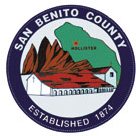 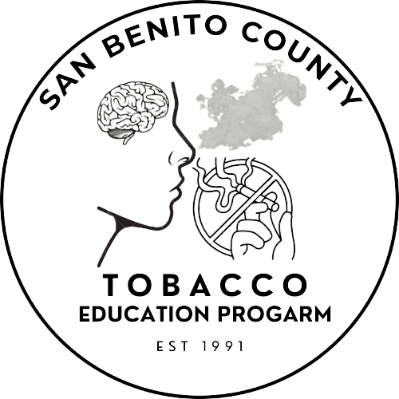 San Benito County Public Health ServicesTobacco Education ProgramRequest for ApplicationsApplications Due By:February 21, 2024, by 5:00PMNo application received after  will be accepted.							San Benito County Public Health Services							351 Tres Pinos Road Suite #A-202							Hollister, CA 95023							Phone: (831) 637-5367							https://hhsa.cosb.us/public-health-2/TABLE OF CONTENTSSECTION I	TIMELINE ………………………………………………………..	3SECTION II	GENERAL INFORMATION …………………………………...	4OverviewAmount/Terms of AgreementBackgroundSECTION 	REQUIREMENTS………………….……………………….…...	5Priority AreasCharacteristics of Applying Agencies/OrganizationsFunding RestrictionsSECTION IV	APPLICATION PROCESS ……………………………….……	6Publication of RFA and RFA Process MeetingInquiriesSubmission/Due DateAppealsNotification of AwardRequired MeetingsSECTION V	APPLICATION REVIEW CRITERIA ………………….…….	9General InformationApplication CriteriaAPPENDIX A	GRANT APPLICATION GUIDELINES ……………….…….	10ChecklistNarrative ContentAPPENDIX B	COVER SHEET ……………………………………………….	13APPENDIX C	EXAMPLES ……………………………………………………	15APPENDIX D	SCOPE OF …………………………..  16APPENDIX E	FISCAL GUIDELINES ………………………………………..	  19APPENDIX F	BUDGET FORMS …………………………………..………..... 24SECTION I	TIMELINE SECTION II	GENERAL INFORMATIONOverviewSan Benito County Health and Human Services Agency Public Health Services is requesting applications from qualified consultants/contractors to provide professional project management, leadership and technical service for Public Health Services Tobacco Education Program’s 2022 – 2025 Work Plan. During the procurement process San Benito County Public Health Services Tobacco Education Program staff will provide technical assistance throughout the existence of the grant. Amount Available/Term of Agreement The amount available through this process is not to exceed $5,000.00. The full possible contract term is up to nine months. This application is not a contract for employment or hire and the final terms of the proposed contract are subject to review and approval by the San Benito County Board of Supervisors.BackgroundIn November 1988, Californians approved Proposition 99, a 25-cent tax on cigarettes, the catalyst for one of the world’s most successful public health efforts. The Tobacco Tax and Health Protection Act (Proposition 99) dedicated 5 cents of the 25-cent tax to fund California’s tobacco control efforts.Almost three decades after Proposition 99’s passage, in November 2016, Californians voted for Proposition 56, a ballot initiative to raise the tax on tobacco products as a way to prevent youth from smoking and fight the impact of tobacco on our state’s residents. The California Healthcare, Research and Prevention Tobacco Tax Act (Proposition 56) increased the state’s tobacco tax by $2 per pack and an equivalent amount on e-cigarettes and other tobacco products. Both initiatives provide funding for local health departments and community organizations, a media campaign, tobacco-related evaluation and surveillance, and school-based prevention programs. San Benito County Public Health Services’ Tobacco Education Program is a program that receives funding from both Proposition 99 and Proposition 56. The Tobacco Education Program has three work plan objectives that focus on the following areas:  flavored tobacco, secondhand tobacco smoke, and youth engagement in tobacco control.Objective 1: At least one jurisdiction in San Benito County (e.g. Hollister) will adopt and implement both 1) a policy that eliminates smoking (including burning or heating of tobacco and other plant products, natural or synthetic) in all outdoor recreational and non-recreational public places (including parks/beaches, sidewalks, dining, entryways, worksites, event sites, bike lanes/paths, alleys, and parking structures) without designated smoking areas or distances; and 2) a policy eliminating the sale and/or distribution of any mentholated cigarettes and other flavored tobacco products, and paraphernalia (e.g., smokeless tobacco products, dissolvable tobacco products, flavored premium cigars such as little cigars, cigarillos, hookah tobacco, e-cigarettes, e-hookah, wrappers). The policy will not criminalize the purchase, use, or possession of tobacco products by individuals.Objective 2: At least 10 San Benito County youth ages 13-18 will be recruited, trained, and engaged to take part in the San Benito Youth Association to enable them to effectively educate the community about tobacco control issues. Trained youth volunteers will increase their tobacco control advocacy skills and knowledge by at least 70 percent, as evidenced by a pre- and post-test measurement, and will participate in a minimum of two tobacco control activities annually.Objective 3: Create at least five new partnerships with organizations in San Benito County serving or addressing substance use disorder, oral health, mental health, LGBTQ+, parks and recreation, and/or business sector as evidenced by at least one of the following: implementation of joint activities, co-hosting community events, tobacco control content incorporated in to organizations policies, media (website, social media, printed publications, etc.), and/or specific activities for policy, systems, and environmental change collaboration.SECTION III	REQUIREMENTSThe Tobacco Education Program is offering to fund various Requests for Applications (RFAs) that address one or more of the following priority areas.Applying agency/organization can submit more than one application. Priorities AreasYouth Engagement in tobacco control Tobacco PolicyCommunity Outreach and EducationCommunity EngagementCharacteristics of Applying Agencies/Organizations The applying agency/organization has a 501(c)(3)The applying agency/organization is culturally and linguistically appropriate (targeted to the primary intended beneficiaries in a community)The applying agency/organization is coordinated (avoids duplication of services; information sharing and referrals among agencies, especially with schools)Funding RestrictionsFunded Services – Requested funds are to serve San Benito County residents and their families.No Supplanting – San Benito County Public Health Services prohibits grant funds from being used to replace existing funding (supplanting). Funds may be used to enhance existing projects or create new projects or services. Proposed activities are NOT supplanting if:This is a new project for your agencyYou are adding additional clients (new project population or higher number of clients).You are enhancing an existing project (adding a component)Funded staff positions do not replace existing staff positions.  Indirect Expenses – An indirect cost line may be included.  Allowable expenses in the indirect line item are: bookkeeping, payroll/finance, facilities maintenance, fiscal sponsor costs, insurance, rent, storage, utilities and some personnel costs (Executive Director’s time or other administrative positions).  SECTION IV	APPLICATION PROCESSPublication of RFA and RFA Process MeetingA meeting explaining the application process will be held after the RFA has been published and before the application deadline. This meeting has been scheduled to be on February 12, 2024.InquiriesDirect all inquiries regarding the application process or supplication submission to:The Tobacco Education Program office phone number is (831) 637-5367. The hours of operation are 8:00 am to 5:00 pm, Monday through Friday. Public Health Services is closed on weekends and holidays. Staff will not be available for consultation during this time.Submission/Due DateApplication Due DateAll applications must be received in hard copy by 5:00pm on Wednesday, February 21, 2024.  All applications must be mailed or hand delivered. Applications may not be transmitted by Fax or e-mail. Applications will be accepted at the following address:Nadine DaRozaDeputy Director Administration and Financial ServicesSan Benito County Health and Human Services Agency1111 San Felipe Road, Suite 103Hollister, CA 95023831-634-4908ndaroza@cosb.us General InformationPrime Responsibility: The selected consultant/contractor(s) will be required to assume full responsibility for all services and activities offered in its/their application(s), whether or not provided directly. Further, the County will consider the selected consultant/contractor(s) to be the sole point of contact with regard to contractual matters, including payment of any and all charges resulting from the contract.Assurance: Any contract awarded under this RFA must be carried out in full compliance with Title VI and VII of the Civil Rights Act of 1964 as amended, and Section 504 of the Rehabilitation Act of 1973 as amended. The contractor must guarantee that services provided will be performed in compliance with all applicable county, state and federal laws and regulations pertinent to this project. Prior to executing an agreement the Provider will be required to provide evidence substantiating the necessary skill to perform the duties through the submission of references.If this contract involves protected health information: Any contract awarded under this RFA must comply with the requirement of 42 U.S.C. §§ 1171 et seq., Health Insurance Portability and Accountability Act of 1996 (HIPAA) and its subsequent amendments, related to Protected Health Information (PHI), in performing any task or activity related to this Agreement.Independent Contractor: In performance of the work, duties and obligations assumed by the contractor, it is mutually understood and agreed that the contractor, including any and all of the contractor’s officers, agents and employees, will at all times be acting and performing in an independent capacity and not as an officer, agent, servant, employee, joint venture, partner or associate of the County.San Benito County prohibits discrimination in employment or in the provision of services because of race, color, religion, religious creed, sex, age, marital status, ancestry, national origin, political affiliation, physical disability or medical condition. This clause does not require the hiring of unqualified persons.Rights and Appeals: The County reserves the right to reject any and all applications, to negotiate specific terms, conditions, compensation, and provisions on any contracts that may arise from this solicitation; to waive any informalities or irregularities in the applications; and to accept the application(s) that appear(s) to be in the best interest of the County of San Benito. In determining and evaluating the applications, costs will not necessarily be controlling; the experience of those who will be providing services under the contract, quality, equality, efficiency, utility, suitability of the services offered, and reputation of applicants will be considered, along with other relevant factors.Qualified applicants must be prepared to enter into the County’s standard Personal Services Contract, a sample of which is attached as Appendix 1 to this RFA. Please review the details of all appendices and attachments carefully. By reference, they incorporate many standards, terms and conditions required as part of this RFA. The County intends to award contracts substantially in the form of the sample agreement to the selected offeror(s). Portions of this RFA and the offeror’s application may be made part of any resultant contract and incorporated in the Contract.Prior to commencement of services, the consultant/contractor must provide evidence of the following insurance coverages: Worker’s Compensation, Commercial General Liability, Comprehensive Business or Commercial Automobile Liability for Owned Automobiles and Non-owned /Hired Automobiles, and may also be required to provide Errors and Omissions insurance, Professional Liability or Malpractice Insurance depending on the nature and risks associated with the services provided. The consultant/contractor will be required to maintain the required coverages, at its sole cost and expense, throughout the entire term.Proprietary Information: Trade secrets or similar proprietary data that the prospective consultant/contractor does not wish disclosed to other than personnel involved in the proposal evaluation effort or post-award contract administration will be kept confidential to the extent permitted by law as follows. Each page alleged to contain proprietary information shall be identified by the prospective contractor in boldface text at the top and bottom as “PROPRIETARY.” Any section of the proposal that is requested to remain confidential shall also be so marked in boldface text on the title page of that section. Despite what is labeled as confidential, proprietary, or trade secret, the determination as to whether or not certain material is confidential, proprietary or trade secret shall be determined in accordance with applicable law. If a prospective contractor designates any information in its proposal as proprietary pursuant to this provision, the prospective contractor must also submit one copy of the proposal from which the proprietary information has been excised. The proprietary material shall be excised in such a way as to allow the public to determine the general nature of the material removed and to retain as much of the content of the proposal as possible.Notification of AwardsSuccessful applicants will be notified of the award within 5 working days of the Tobacco Education Program’s Selection Meeting to be held on February 28, 2024. ProtestsFollowing notification to all Proposers of the recommendation for award of contract, any applicant wishing to protest the award must do so in writing.  Written protests must be sent on the applicant’s letterhead to the attention of Nadine DaRoza (contact information on page 6). Protests shall be received within ten (10) calendar days immediately following the recommendation to award a contract.  The County shall consider any protest or objection regarding the award of the contract, providing it is submitted in the time period stated above. Protests shall state the reason for the protest, citing the law, rule, regulation, or practice on which the protest is based.  The County shall respond in writing to the protestor within five (5) calendar days of the end of the protest period.  The response shall include the final decision on the protest and the basis for the decision.Required MeetingsAfter notification of award, the funded agency/organization is required to attend an informational meeting on tobacco control. The agencies/organizations will be contacted with the details of this meeting. The funded agency/organization will meet with the Tobacco Education Program Staff at least two times during their funding timeframe.The funded agency/organization is also required to conduct a five to ten minute presentation at a San Benito County Wellness Coalition on the work conducted through the funding. SECTION V	APPLICATION REVIEW CRITERIAA. General Information The following steps will be followed in reviewing and evaluating submitted applications:Step I.  Pre-review: Applications will first be reviewed for the following:Timeliness of receipt. Any application received after 5:00PM on February 21, 2024, will be    rejected.Completeness. Any application missing any required forms or documentation set forth in       application guidelines will be rejected.Step II. Evaluation: Applications timely received and complete will be evaluated by the Tobacco Education        Program’s Project Selection 	committee.  The Committee will evaluate applications for the following:Responsiveness to the identified needs and desired outcomes included in the requirements   statements listed in this application.Financial and programmatic strength of applicants to ensure the capacity to provide services.  If more than one submission for the provision of the same service in the same location is received, selection shall be based on submissions most advantageous to San Benito County and the community.Step III. Applications will be read by at least three individuals and scored according to the application criteria                 rubric.     B. Application CriteriaConcept and Fit:  (20)The project description fits well with the San Benito County Tobacco Education Program’s goals and outcomes.Adherence to Requirements Section:  (20)The project addresses the Essential Program Characteristics and Priority Areas in a clear, realistic manner.Quality of Project Design:  (30)The project is well designed with realistic implementation strategies and timelines.  Organizational Capacity and Leadership: (10)Organizational Track Record – if an existing organization has a good track record of responsiveness to community need and organizational/administrative effectiveness, and demonstrated success in meeting proposed outcomes.Leadership – the applicant has active leaders who encourage capacity building and sustainability.Finances and Budget: (20)Financial Sustainability – the applicant has described a viable Sustainability PlanRealistic Budget – the applicant has provided an itemized budget that includes realistic costs and timing for program design, participatory approaches, evaluation planning and implementation, sustainability planning, and strategic planning.  Financial Viability – the requested financial documentation demonstrates good financial status.Applications must receive a score of 70 or higher to be considered for funding.APPENDIX A – GRANT APPLICATION GUIDELINES & CHECKLISTGUIDELINESThe application has been developed with the intention of streamlining the application process. Budget and Scope of Work examples are given to assist applicants in correctly completing the forms.WHAT IS THE PURPOSE OF THE GRANT APPLICATION FORMAT?This process is designed to benefit both applicants and the Tobacco Education Project’s Selection committee in carefully designing projects that will meet the needs of our community. It is not simply a form to be filled in; it is a format to be used as an outline for organizing and writing your application.HOW SHOULD YOU USE THE GRANT APPLICATION FORMAT?Read this entire document before you begin.  Ask questions for clarity if needed.  Pay attention to the instructions for preparations that follow. You may duplicate the forms if necessary or request that an electronic copy be sent to you.  HOW SHOULD YOU START?Know your purpose. Clarify your organization’s priorities and purpose in seeking funds. Describe the specific responsibilities. Thoroughly read the application document and review the Tobacco Education Program’s work plan objectives to ensure there is a good fit between your organization’s services and the priority areas listed under Section III Requirements. The application paperwork is available on the San Benito County Public Health Services website at https://hhsa.cosb.us/public-health-2/Application ChecklistYour grant application packet should include all items listed on this Grant Application Checklist and should be separately enclosed in your application. Please do not type answers on this checklist.   Please indicate the items enclosed by marking the corresponding box.  Submit one unbound original and 3 copies of the completed Grant Application packet (8 ½ x 11” white paper). I.	General InformationA.	Application ComponentsThis completed Grant Application Checklist  A completed Cover Sheet (1 page), Appendix BA completed Narrative (1-2 pages) to includeA.  Introduction & Organizational Background  of lead agency (see next page)B.  Description of Request (see next Page)Scope of Work, Appendix DBudget , Appendix FBudget Narrative*A sample of the budget forms is provided in Appendix F.  The budget and narrative must be in compliance with the San Benito County Public Health Services Fiscal Guidelines found in Appendix E.  B.	Organizational & Financial InformationRelated demographic information Staff roster with name and title of those taking part in this RFAOrganization ChartA copy of your IRS 501(c)(3) letter and State Exemption Letter that confirms current nonprofit status		C. 	Finances A detailed organization current annual budget (for the year reflected in the grant request), showing both income and expenses.Most recent, completed full year organizational financial statements: 1) Balance Sheet or Statement of Financial Position; and 2) Profit & Loss Statement or a Statement of Activities.Most recent audited financial statements, including management letter.Current year-to-date organizational financial statements: 1) Balance Sheet or Statement of Financial Position; and 2) Profit & Loss Statement or Statement of Activities.D.	OtherPlease submit a letter outlining all the insurance and current policy limits that your organization maintains.II.	Narrative (1 - 2 pages addressing the items in Part A and B below)A.	Introduction and Background of Organization (incorporating the following points): Please describe the organization. Briefly describe the agency’s organization’s history and major accomplishments. Please describe at least one similar project in which you have demonstrated achieving successful outcomes.  Describe your organizations long range program and financial plans.  Describe your current programs and activities. Who is your constituency (be specific about demographics such as race, gender, ethnicity, age, sexual orientation and people with disabilities)? How are they actively involved in your work and how do they beneﬁt from this program and/or your organization? B.	Describe Your Request (incorporating the following points): Provide a brief comprehensive statement describing the project you would like funded.What activities/strategies are involved in your project?  What vision and expected outcomes will your project address.How does your project meet the Characteristics of Applying Agencies/Organizations listed in Section ?How does your project meet the Priority Areas? Describe why you decided to pursue this project and whether it is new or an expansion of an existing program. Review the Application Criteria to ensure your completed application meets the criteria. .	Reminders for Applicants  Send one unbound original and 3 complete copies of your application.Use standard typeface no smaller than 11 points.  Use 1” margins. Single spacedUse 8 ½ x 11” white paper only.  Print your application single-sided.Do not bind your application or put your application in a presentation folder.Clip the original application together with a single clip.  Do not staple any portion of the original application.  Copies may be stapled.Faxed applications are not acceptedAPPENDIX B – COVER SHEETPlease provide the information requested on this form.  Please do not type “see attached” on any item.  You may print this form on your computer, or type directly on the form.  Please clip the original application together with a single clip.A.	ORGANIZATION  PROGRAM/PROGRAM INFORMATIONLead Agency legal organization name:2. Year organization was founded:3. Tax exempt status:___ 501 (c) (3) nonprofit ___ California State Attorney General Registration #: ________________(same # as Franchise Tax Board #)___ Other status: ____________________________________________4. Lead Agency organization address:	5. Telephone:6. Fax: 7. Organization website:8. Executive Director or principal officer:9. Email:10. Contact for this application:11. Daytime telephone:12. Mailing address, if different from above:13. Total Amount requested: _____________________16.  Period funding will cover: 	(Please note:  Maximum nine month grant period between January 2024 and October 2024)17. Project/Project Title:18.  Total Project budget for year:19.  Total organizational budget (current year):20.  Summary of the organization’s mission (two to three sentences):21 Summary of the project or funding request (two to three sentences):22.  Fiscal Year Ending Date:B.	ORGANIZATION AGREEMENT and SIGNATUREThe organization hereby agrees that funds, if granted, will be used only for the purpose described. Organization warrants that no funds requested shall be used to supplant existing funds from any sources for any purpose. ______________________________________________________Signature of authorized representative ______________________________________________	_____________Print Name and Title	DateAPPENDIX C – EXAMPLESAPPENDIX D – SCOPE OF WORK GUIDELINES San Benito County Tobacco Education ProgramScope of work GuidelinesPurpose:  The Scope of work form should provide an overview of the strategies, activities, timelines, etc. that you will use to administer your project. Agency:  Please submit a Scope of Work (SOW) form for the Lead Agency. Program:  Please list the specific Project you would like funded.  Date:  Enter date you completed the form.  Sometimes upon proposal review a Scope of Work Revision is requested.  Having a submission date on the form allows clarity in determining if a SOW is the most recent.  Priority Area:  Please select a Priority Area from those listed in Section III Requirements.Strategies:  Please list the overall approach you will take to achieve the identified Priority Area.  Major Activities:  Please list each activity you will take to accomplish the identified strategy.  Each activity should designate what will be done and how often it will take place.  Timeline:  Be as specific as possible.  Outcomes/Deliverables:  Please list the deliverable or outcome that will come about as a result of the activity listed.  Deliverable are different than outcomes.  A brochure is a deliverable – the knowledge a parent gains from reviewing the information in the brochure is an outcome.EXAMPLESCOPE OF Priority Area: Youth Engagement in Tobacco Control Priority Area: Community Engagement SCOPE OF WORKPriority Area: APPENDIX E – FISCAL GUIDELINESSan Benito County Tobacco Education Program
Fiscal Guidelines for Funded Agencies San Benito County Tobacco Education Program reserves the right to update and revise the Fiscal Guidelines as needed.A.	Project Budget:A complete project budget includes personnel, wages, benefits program expenses, project support expenses and indirect costs.  The entire project cost is required even if only requesting a portion of the cost. Include these other costs in the In-Kind and Matching Funds columns.  San Benito County Tobacco Education Program reserves the right to request the entire agency’s budget when the agency pays for a portion of the project.   Project Personnel and Project Expenses are identified as expenses involved in directly providing services to San Benito County residents. Project Support Expenses are identified as those costs that support the project provided, but are not explicitly part of the project.  Following are some examples:Rent for portion of building where services are providedInsurance on vehicle used for the projectPrinting/copying of pamphlets distributed to parentsThese types of expenses will require agencies to justify the formula used to calculate the project support expenses.  Specific justification must be included in the budget narrative and expenses must be specifically linked to the Scope of Work.  Administrative/Indirect costs are identified as expenses that cannot be readily assigned to one specific program or are purely administrative functions.  The Indirect cost rate is a formally calculated rate that establishes the percent allocable to the program for administrative and overhead costs.The indirect cost rate is capped at 10% of personnel costs.     The following line items are defined in Federal OMB (Office of Management and Budget) Circulars as administrative expenses.  The portion of these expenses that are specifically linked to the provision of project services can be included as project support expenses with clear justification (see Project Support Expenses above):Rent and utilitiesTelephone/InternetPostagePrinting/CopyingVehicle Equipment LeaseVehicle Maintenance/RepairInsuranceFollowing are some examples of line items/costs generally defined as indirect costs:Management staff, supervisory staff and/or clerical staff that are not directly related to the project, bookkeeper/accountant, operations manager salary and benefits Office equipment leaseOffice maintenance and repairs Legal, etc.C. 	In-Kind Contributions:“In-kind” contributions are defined as donated goods and services (from your agency or others) that represent cost savings to your program in lieu of cash donations.  Following are some examples:Donated staff timeDonated space rentalDonated telephone, etc.San Benito County Tobacco Education Program will not reimburse for the loss of any In-Kind Contributions.D.	Narrative (Budget/Line Item): Include an explanation and rationale (justification) for costs identified in the line item budget. Provide an explanation of Matching and/or Other Funds and In-Kind Contributions (i.e. who/where funds come from).  List what is covered in the Benefits and in the Indirect Cost line items. Budget narratives must relate directly to the “Project Budget” and  project expenses must be specifically linked to the Scope of Work.E.     Errors and Adjustments:All forms (Project Budget and Narratives, Request for Payments, Expenditure Reports, Budget Line Item Revision Requests and Revised Program Budgets) submitted without complete information or appropriate signatures will not be approved. Reimbursement funds cannot be provided until accurate paperwork has been receivedExample Budget Narrative The following Budget Narrative is an example. Example Budget Narrative(Continued)APPENDIX F – Budget ExampleBudget Request Form(Use this form in preparing proposal budgets.  All items must be addressed in the order provided on this form.) January 16, 2023 – October 16, 2023APPENDIX F – Budget BUDGET REQUEST FORM(Use this form in preparing proposal budgets.  All items must be addressed in the order provided on this form.) [Month] [Day], [Year] – [Month] [Day], [2024]1. Publication of RFAJanuary 31, 20242. RFA Process MeetingFebruary 12, 20243. Application DeadlineFebruary 21, 20244. Application Review MeetingFebruary 23, 20245. Announcement of AwardsFebruary 28, 20246. Appeals DueMarch 6, 20247. Required Informational MeetingMarch 13, 20248. End of Funded Activity PeriodMay 22, 2024NamePhoneE-mailCrystal Ortiz831-207-3906crortiz@cosb.usJavier Perez831-902-9892jperez@cosb.usErika Perez831-801-0485evperez@cosb.us*The following charts provide examples of ways grant funds could be used but use of funds is not limited to these examples.         TOBACCO EDUCATION PROGRAM OUTCOMES EVALUATION  2023-2024*The following charts provide examples of ways grant funds could be used but use of funds is not limited to these examples.         TOBACCO EDUCATION PROGRAM OUTCOMES EVALUATION  2023-2024*The following charts provide examples of ways grant funds could be used but use of funds is not limited to these examples.         TOBACCO EDUCATION PROGRAM OUTCOMES EVALUATION  2023-2024*The following charts provide examples of ways grant funds could be used but use of funds is not limited to these examples.         TOBACCO EDUCATION PROGRAM OUTCOMES EVALUATION  2023-2024Agency:San Benito County Public Health ServicesProgram:Tobacco Education ProgramFlavored Tobacco/ESD and other emerging tobacco products Secondhand Smoke Youth Engagement in Tobacco Control By June 30, XXXX, at least one jurisdiction in San Benito County (e.g. Hollister) will adopt and implement a policy eliminating the sale and/or distribution of any mentholated cigarettes and other flavored tobacco products, and paraphernalia (e.g., smokeless tobacco products, dissolvable tobacco products, flavored premium cigars such as little cigars, cigarillos, hookah tobacco, e-cigarettes, e-hookah, wrappers). The policy will not criminalize the purchase, use, or possession of tobacco products by individuals.By June 30, XXXX, at least one jurisdiction in San Benito County (e.g. Hollister) will adopt and implement a policy that eliminates smoking (including burning or heating of tobacco and other plant products, natural or synthetic) in all outdoor recreational and non-recreational public places (including parks/beaches, sidewalks, dining, entryways, worksites, event sites, bike lanes/paths, alleys, and parking structures) without designated smoking areas or distancesBy June 30, XXXX, at least 10 San Benito County youth ages 13-18 will be recruited, trained, and engaged to take part in the San Benito Youth Association to enable them to effectively educate the community about tobacco control issues. Trained youth volunteers will increase their tobacco control advocacy skills and knowledge by at least 70 percent, as evidenced by a pre- and post-test measurement, and will participate in a minimum of two tobacco control activities annually.Flavored Tobacco/ESD and other emerging tobacco productsActivity/Strategy ExamplesSecondhand Smoke Activity/Strategy ExamplesYouth Engagement in Tobacco Control Activity/Strategy ExamplesConduct three to four flavored tobacco/ESD and other emerging tobacco products presentationsConduct five to six Dangers of Tobacco presentationsConduct three to four Secondhand Smoke presentationsParticipate in two to three community outreach events (i.e. Farmers Market, Kids at the Park, health fairs, etc.)Post 15-20 social media posts on flavored tobacco, ESDs and other emerging tobacco productsPost 10-15 social media posts on secondhand smoke from flavored tobacco ESDs and other Conduct informational presentations to restaurant owners on the harms of secondhand smokeConduct a tobacco litter clean-upConduct a PhotoVoice Project (Photovoice is a community art project which uses photography to describe the strengths, weaknesses, and overall health of a community.)Participate in a city council meetingTrain youth to conduct tobacco education presentationsCoordinate a Youth Leadership Summit for local youth Agency:Public Health ServicesProgram:Tobacco Education ProgramDate:October  11, 2018StrategiesMajor ActivitieselineProject DeliverablesExample 1. Train interested youth to conduct tobacco presentations (Train the Trainer)Agency/Organization staff will present at after school programs and organizations that serve local youth. From these presentations, staff will identify interested youth to conduct peer-to-peer education.Agency/organization will foster youth’s presentation skillsAgency/organization will set up presentations for youth to conduct. February 2019 – July 2019Presentation LogExample 2.Youth LeadershipSummit2.1 Agency/Organization will develop a Youth Board Agency/Organization will foster leadership skills Youth Board will facilitate the development of the summit with the agency/organization overseeing the process February 2019 – December 2019Promotional flyer for SummitSummit AgendaParticipation LogStrategiesMajor ActivitieselineProject DeliverablesExample 3. PhotoVoice Project3.1  Agency/Organization will narrow down topic to be       addressed and the community it will involve 3.2  Agency/Organization will recruit people to       participate in project 3.3  Host exhibit displaying final project February 2019 – July 2019Exhibit Flyer StrategiesMajor ActivitieselineProject DeliverablesAgency:Program:Date:Organization Name: San Benito County Public Health ServicesSan Benito County Public Health ServicesProgram Name:  Tobacco Education Program Tobacco Education ProgramBUDGET NARRATIVEBUDGET NARRATIVEBUDGET NARRATIVEPROGRAM PERSONNELPROGRAM PERSONNELCase ManagerCase ManagerThe Case Manager will provide screening and assessment services for behavior health needs of parents and caregivers.  Will also make referrals to other agencies as necessary.  Other funding of $29,000 will be received from The California Wellness Foundation.   This position is budgeted for the Total Program at 1 FTE for twelve months, $50,000 (12 months @ $4166.67/mo) and  for a requested amount of $21,000.Parent EducatorParent EducatorThe Parent Educator will be responsible for facilitating “Early Brain Development” group workshops, client recruitment, and intake, conducting process and outcome evaluation activities, and making referrals to other agencies as necessary. Other funding of $5,000 will be received from The Children’s Miracle Network.  (.50 x $3,000/month x 12 = $18,000)  This position is budgeted at (.50 FTE) for twelve months at an amount requested of $13,000.OPERATING EXPENSESOPERATING EXPENSESTravelTravelMileage reimbursement for the Case Manager to make home visits and attend parent workshops. Parent Educator travel to various areas in  to hold group workshops.   Tracked and billed to grant as used.  Estimated at 512 miles/month x 12 x .485/mile = $2,979.TrainingTrainingIncludes estimated cost for travel and registration for Case Manager and Parent Educator to attend conference on “Children’s Early Brain Development”.  Budgeted amount requested of $1,000.Program Materials & SuppliesProgram Materials & SuppliesPaper for flyers and brochures.  Reference materials and literature (English and Spanish) provided at group meetings.  Tracked and billed to grant as used.  Estimated at $50/month x 12 = $600.OPERATING EXPENSESRent & UtilitiesReflects the cost of office space, utilities and building maintenance. ($15,000/year/5 FTE’s = $3,000 x 2.00 FTE’s = $6,000)  Budgeted amount requested is $3,000.  Other Funding of $3000 is covered by the San Benito Dept. of Social Services.TelephoneRecruitment and follow-up calls to public, parents and caregivers.  ($1,200/year/5 FTE’s = $240 x 2.00 FTE’s = $480)  Budgeted amount requested is $480.PostageBrochure distribution and follow-up referral. ($240/year/5 FTE’s = $48 x 2.00 FTE’s = $96) Budgeted amount requested is $96.Printing/Copying Outside printing costs for flyers and brochures. ($500/year/5 FTE’s = $100 x 2.00 FTE’s = $200)  Budgeted amount requested is $200.INDIRECT EXPENSEAdmin/Indirect ExpensesIndirect expenses are the General Fund expenses of general management that are organizational wide. Indirect expense consists of expenditures for administrative activities that are not readily identifiable to a particular goal but are necessary for the general operation of the agency.  Included in this line item are such costs as; accounting, budgeting, payroll preparation, personnel management, purchasing, legal, audit cost, computer systems management, and oversight by the Executive Director.  BUDGET NARRATIVEBUDGET NARRATIVEBUDGET NARRATIVEOrganization Name: Program Name: PROGRAM PERSONNELPROGRAM PERSONNELOPERATING EXPENSESOPERATING EXPENSESINDIRECT EXPENSEINDIRECT EXPENSEI.PERSONNELPERSONNELPERSONNELPERSONNELPERSONNELPERSONNELPERSONNELPERSONNELPERSONNELPERSONNELPERSONNELPERSONNELPERSONNELPERSONNELPERSONNELPERSONNELPERSONNELPERSONNELPosition TitlePosition TitlePosition TitlePosition TitlePosition TitlePosition Title*Total AnnualProgram CostIn-KindContributionsMatchingAnd OtherAmountRequestedA.Case WorkerCase WorkerCase WorkerCase WorkerCase Worker$25K - $35K0.825,0005,00010,000+10,000B.CoordinatorCoordinatorCoordinatorCoordinatorCoordinator$40K - $60K0.530,0005,00015,000+10,000C.+D.+E.+F.+Total SalariesTotal SalariesTotal Salaries55,00010,00025,000=20,000Benefits @Benefits @101010%of Salaries%of Salaries%of Salaries5,5001,0000+2,000Subtotal Personnel ExpensesSubtotal Personnel ExpensesSubtotal Personnel Expenses60,50011,00025,000=22,000II.OPERATING EXPENSESOPERATING EXPENSESOPERATING EXPENSESOPERATING EXPENSESOPERATING EXPENSESOPERATING EXPENSESOPERATING EXPENSESOPERATING EXPENSESOPERATING EXPENSESOPERATING EXPENSESOPERATING EXPENSESOPERATING EXPENSESOPERATING EXPENSESOPERATING EXPENSESOPERATING EXPENSESOPERATING EXPENSESOPERATING EXPENSESOPERATING EXPENSESA.Rent and UtilitiesRent and UtilitiesRent and UtilitiesRent and UtilitiesRent and UtilitiesRent and UtilitiesRent and Utilities0B.Supplies and MaterialsSupplies and MaterialsSupplies and MaterialsSupplies and MaterialsSupplies and MaterialsSupplies and MaterialsSupplies and Materials80050150600C.Telephone/CommunicationTelephone/CommunicationTelephone/CommunicationTelephone/CommunicationTelephone/CommunicationTelephone/CommunicationTelephone/Communication50000500D.Postage/MailingPostage/MailingPostage/MailingPostage/MailingPostage/MailingPostage/MailingPostage/Mailing20050501000E.Reproduction/CopyingReproduction/CopyingReproduction/CopyingReproduction/CopyingReproduction/CopyingReproduction/CopyingReproduction/Copying0F.PrintingPrintingPrintingPrintingPrintingPrintingPrinting6001001000G.Equipment PurchaseEquipment PurchaseEquipment PurchaseEquipment PurchaseEquipment PurchaseEquipment PurchaseEquipment Purchase3000100400H.TravelTravelTravelTravelTravelTravelTravel2000200200I.Training/ConferencesTraining/ConferencesTraining/ConferencesTraining/ConferencesTraining/ConferencesTraining/ConferencesTraining/Conferences0J.Consultants/SubcontractorsConsultants/SubcontractorsConsultants/SubcontractorsConsultants/SubcontractorsConsultants/SubcontractorsConsultants/SubcontractorsConsultants/Subcontractors0K.EvaluationEvaluationEvaluationEvaluationEvaluationEvaluationEvaluation0L.Equipment PurchaseEquipment PurchaseEquipment PurchaseEquipment PurchaseEquipment PurchaseEquipment PurchaseEquipment Purchase0M.OtherOtherProgram SnacksProgram SnacksProgram SnacksProgram SnacksProgram Snacks2000100100Subtotal Operating ExpensesSubtotal Operating ExpensesSubtotal Operating Expenses2,800200700=1,900Subtotal Personnel and Operating ExpensesSubtotal Personnel and Operating ExpensesSubtotal Personnel and Operating ExpensesSubtotal Personnel and Operating ExpensesSubtotal Personnel and Operating ExpensesSubtotal Personnel and Operating ExpensesSubtotal Personnel and Operating ExpensesSubtotal Personnel and Operating ExpensesSubtotal Personnel and Operating ExpensesSubtotal Personnel and Operating Expenses63,30011,20025,700=23,900.INDIRECT**INDIRECT**INDIRECT**INDIRECT**INDIRECT**INDIRECT**INDIRECT**INDIRECT**INDIRECT**INDIRECT**INDIRECT**INDIRECT**INDIRECT**INDIRECT**INDIRECT**INDIRECT**INDIRECT**INDIRECT**(Not to Exceed(Not to Exceed(Not to Exceed(Not to Exceed55% of Personnel)% of Personnel)+3,0255501,2501,100Grand Total (I, II & )Grand Total (I, II & )Grand Total (I, II & )66,32511,75026,950$25,000  *  = Full-Time Equivalent  *  = Full-Time Equivalent  *  = Full-Time Equivalent  *  = Full-Time Equivalent  *  = Full-Time Equivalent  *  = Full-Time Equivalent  *  = Full-Time Equivalent** Indirect Costs CANNOT Exceed 10% of Personnel Expenses** Indirect Costs CANNOT Exceed 10% of Personnel Expenses** Indirect Costs CANNOT Exceed 10% of Personnel Expenses** Indirect Costs CANNOT Exceed 10% of Personnel Expenses** Indirect Costs CANNOT Exceed 10% of Personnel Expenses** Indirect Costs CANNOT Exceed 10% of Personnel Expenses** Indirect Costs CANNOT Exceed 10% of Personnel Expenses** Indirect Costs CANNOT Exceed 10% of Personnel Expenses** Indirect Costs CANNOT Exceed 10% of Personnel Expenses** Indirect Costs CANNOT Exceed 10% of Personnel Expenses** Indirect Costs CANNOT Exceed 10% of Personnel ExpensesI.PERSONNELPERSONNELPERSONNELPERSONNELPERSONNELPERSONNELPERSONNELPERSONNELPERSONNELPERSONNELPERSONNELPERSONNELPERSONNELPERSONNELPERSONNELPERSONNELPERSONNELPERSONNELPosition TitlePosition TitlePosition TitlePosition TitlePosition TitlePosition Title*Total AnnualProgram CostIn-KindContributionsMatchingAnd OtherAmountRequestedA.+B.+C.+D.+E.+F.+Total SalariesTotal SalariesTotal Salaries=Benefits @Benefits @%of Salaries%of Salaries%of Salaries+Subtotal Personnel ExpensesSubtotal Personnel ExpensesSubtotal Personnel Expenses=II.OPERATING EXPENSESOPERATING EXPENSESOPERATING EXPENSESOPERATING EXPENSESOPERATING EXPENSESOPERATING EXPENSESOPERATING EXPENSESOPERATING EXPENSESOPERATING EXPENSESOPERATING EXPENSESOPERATING EXPENSESOPERATING EXPENSESOPERATING EXPENSESOPERATING EXPENSESOPERATING EXPENSESOPERATING EXPENSESOPERATING EXPENSESOPERATING EXPENSESA.Rent and UtilitiesRent and UtilitiesRent and UtilitiesRent and UtilitiesRent and UtilitiesRent and UtilitiesRent and UtilitiesB.Supplies and MaterialsSupplies and MaterialsSupplies and MaterialsSupplies and MaterialsSupplies and MaterialsSupplies and MaterialsSupplies and MaterialsC.Telephone/CommunicationTelephone/CommunicationTelephone/CommunicationTelephone/CommunicationTelephone/CommunicationTelephone/CommunicationTelephone/CommunicationD.Postage/MailingPostage/MailingPostage/MailingPostage/MailingPostage/MailingPostage/MailingPostage/MailingE.Reproduction/CopyingReproduction/CopyingReproduction/CopyingReproduction/CopyingReproduction/CopyingReproduction/CopyingReproduction/CopyingF.PrintingPrintingPrintingPrintingPrintingPrintingPrintingG.Equipment PurchaseEquipment PurchaseEquipment PurchaseEquipment PurchaseEquipment PurchaseEquipment PurchaseEquipment PurchaseH.TravelTravelTravelTravelTravelTravelTravelI.Training/ConferencesTraining/ConferencesTraining/ConferencesTraining/ConferencesTraining/ConferencesTraining/ConferencesTraining/ConferencesJ.Consultants/SubcontractorsConsultants/SubcontractorsConsultants/SubcontractorsConsultants/SubcontractorsConsultants/SubcontractorsConsultants/SubcontractorsConsultants/SubcontractorsK.EvaluationEvaluationEvaluationEvaluationEvaluationEvaluationEvaluationL.Equipment PurchaseEquipment PurchaseEquipment PurchaseEquipment PurchaseEquipment PurchaseEquipment PurchaseEquipment PurchaseM.OtherOtherSubtotal Operating ExpensesSubtotal Operating ExpensesSubtotal Operating Expenses=Subtotal Personnel and Operating ExpensesSubtotal Personnel and Operating ExpensesSubtotal Personnel and Operating ExpensesSubtotal Personnel and Operating ExpensesSubtotal Personnel and Operating ExpensesSubtotal Personnel and Operating ExpensesSubtotal Personnel and Operating ExpensesSubtotal Personnel and Operating ExpensesSubtotal Personnel and Operating ExpensesSubtotal Personnel and Operating Expenses=.INDIRECT**INDIRECT**INDIRECT**INDIRECT**INDIRECT**INDIRECT**INDIRECT**INDIRECT**INDIRECT**INDIRECT**INDIRECT**INDIRECT**INDIRECT**INDIRECT**INDIRECT**INDIRECT**INDIRECT**INDIRECT**(Not to Exceed(Not to Exceed(Not to Exceed(Not to Exceed% of Personnel)% of Personnel)+Grand Total (I, II & )Grand Total (I, II & )Grand Total (I, II & )$  *  = Full-Time Equivalent  *  = Full-Time Equivalent  *  = Full-Time Equivalent  *  = Full-Time Equivalent  *  = Full-Time Equivalent  *  = Full-Time Equivalent  *  = Full-Time Equivalent** Indirect Costs CANNOT Exceed 10% of Personnel Expenses** Indirect Costs CANNOT Exceed 10% of Personnel Expenses** Indirect Costs CANNOT Exceed 10% of Personnel Expenses** Indirect Costs CANNOT Exceed 10% of Personnel Expenses** Indirect Costs CANNOT Exceed 10% of Personnel Expenses** Indirect Costs CANNOT Exceed 10% of Personnel Expenses** Indirect Costs CANNOT Exceed 10% of Personnel Expenses** Indirect Costs CANNOT Exceed 10% of Personnel Expenses** Indirect Costs CANNOT Exceed 10% of Personnel Expenses** Indirect Costs CANNOT Exceed 10% of Personnel Expenses** Indirect Costs CANNOT Exceed 10% of Personnel Expenses